Ahmed Mohanna(MEP PROJECT MANAGER)Contact Information:Gaza Strip-GazaPhone Mobile: +970592578384E-mail: ahmmoh30@hotmail.com                   ahmmoh25@gmail.comPersonal information:Material status: MarriedSex:                 Male  	Nationality:     PalestinianBirthday:         26th November, 1979Place of birth: Dair el Balah, Gaza strip-PalestineDriving License:  Available Residences status: Resident of Palestine -Gaza Strip Deir El BalahMaterial status: MarriedSex:                 Male  	Nationality:     PalestinianBirthday:         26th November, 1979Place of birth: Dair el Balah, Gaza strip-PalestineDriving License:  Available Residences status: Resident of Palestine -Gaza Strip Deir El BalahEducationWork experienceOrganization, Period & positionOrganization, Period & positionOrganization, Period & positionOrganization, Period & positionEducationWork experienceOrganization, Period & positionOrganization, Period & positionOrganization, Period & positionOrganization, Period & position1997-2002B.Sc. in Electrical Engineering, Islamic University –19 year (14 years in United Arab Emirates &5 years in The Palestine)Novelty for Cleaning and General Maintenance Palestine Aug 05th 2021 till Present General ManagerArison Gulf (MEP ) Abu Dhabi ,UAE Oct 18th 2018 till Nov 1st 2020MEP Projects Manager ENVICON EMIRATES (MEP division) .Al Ain ,UAE  -Oct 1st,2010 to Oct 17th 2018             MEP Project Manager Orion Company , RAK, UAE -       Oct 1st,2009 To Oct 21st,2010             MEP Projects ManagerAl Ali Construction Company  (L.L.C), RAK, UAE -   June 1 st,2007 To Sep 1st,2009            MEP  project Engineer Project Handed OverOrganizationLANGUAGESComputer SkillsTraining CoursesRefereceProject Handed OverOrganizationLANGUAGESComputer SkillsTraining CoursesRefereceDuties & Responsibilities (Electrical , Plumbing, Telecom, Fire alarm ,HVAC, Firefighting and Low current system) : Estimate for the new project and prepare the BOQ when required.Electrical  and Low current system designed where required Supervise for installation of hardware and software for pumping (Sewerage , Irrigation, lifting and Water)  station  include SCADA.4.   Submit a technical submission, Catalogue and data sheet for the materials which required for the project and coordinate between a Vendor and consultant to get approval.5.    Arrange a shop drawing for the project.   6. Make required plane for the project to execute the work from start to end ( Man power , Machines , Tools ,Materials and work procedures ) .Order the materials required to the project specially long delivery items .Prepare all required documents such as MS(Method statement) ,ITP (Inspection test plan),QCP (Quality control procedure),JSA (Jop safety analysis)   Aware and Trained for all safety procedure such as Work at height, Confide space ,Excavation ,First Aid and Firefighting and implement it in the site and ensure its applied in the site.Manage all the site works activities during start to handing over.Ensure and follow up with engineers that the work was executed as project specification ,BOQ and contract document  .Follow up with consultant and the client to handed over the project.Prepared monthly bill and statement for the completion works.Interact with local authorities and consultant to get approval for shop drawing where required. Attend consulting and client meeting for technical inquires and issues Manage the job for all other subcontract which required to the project Prepare daily/monthly report for high management about work progress.Where require raised technical inquiries for a missing conception between drawing and the site.Good experience for Installation for Cathodic Protection for Piles/Pile caps and buildingsAware of civil defense, Etisalat and ADDC/FEWA/DEWA rules and specifications .Closing the project after handing over to the client.Where required making MEP design drawings.Oil Field : A. Upper Zakum 750 Island facilities (AD)                B. ASAB FFD (AD)Infrastructure : A. North Al Wadi  (Al Ain)                          B. Widening of E-10 Al Shahama highway (AD)Government Project : A. Central Prison (RAK)                                      B. Al Wathba Pumping Station ( Abu Dhabi)                                      C. Al Saddiyat Sewerage, lifting, Irrigation Pump                          Station (Abu Dhabi)   Villas : A. Sheika Shamsa Private Palace ( AL Ain)             B. 163 Villas Al Shuiba (Al Ain)             C. Al Sherwai Villas (RAK)Buildings : A. G+M+15 Hilton Double Tree Hotel (RAK)                   B. G+P+16 Building (RAK)                   C. G+M+12 Conrnich Building (RAK)                   D. G+M+6 building (RAK)Industrials :  A. Al Habtoor motors Showroom(RAK)                      B.  UTICO Water Filtration Factory (RAK)                      C. Al Hoty Srainger (RAK)                      D. HEXXA Factory (RAK)                      E. Candian factory (RAK)Ministry of Energy and Natural Resources – Gaza –PalestineJune 1st, 2003 April 20, 2007Electrical Power Engineer-shift supervisor in Substation (220KV / 22KV)Duties:Worked in Project department for Erection of EHV substations from 22kv, 66kv & 220kv that includes preparation of Estimates, Tenders, Supervision of Erection works, measurements & recording of bills of contractors.The engineering   management    to all devices/equipments which used in the substation, such as feeder 22 KV.Prepare daily report & follow up   the power load status for the electrical networks.Follow up & supervise Maintenance works & reinstall existing feeder.Reinstall all transformer and networks in the black out case.Coordinate other electrical works with the for auto transfer  generation and distributions department.Prepare full  inspection report  to all switch yard and switch gear devicesPrepare routine  test and check for all used deviceRe-design & prepare all necessary works for the changing/auto-transferring in the power generation and distribution network.Supervise installation of the protective special devices for the high and medium voltage.Mother Language: Arabic reading and writtenSecond:              English reading and written1. Knowledge in the Multimedia program like Flash, AutoCAD, Photoshop, Math lab and so on.2. Good usage the windows, Word, Excel, Power Point, MS Project and SPSS.3.Knowledge in the computer networks4.Knowledge in some computer language like C++ , C and assembly5. Knowledge in the Internet.6. Good tipper in the work program.September 2013Subject :Electricity Wiring Regulation Abu Dhabi Distribution Company July 02, 2012- August 15, 2012Cambridge Institute (UAE)Subject: Project Manger Professional (PMP).June 18, 2015- August 24, 2015Ministry of Electrical and Energy (EYGPT)Subject: Monitoring and supervision of the Combined Cycle Power Planet and Distribution Network.Dec. 7, 2004- Jan.09, 2005American –Mideast Educational and Training Services  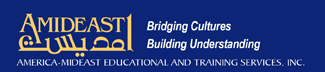 Subject: English Language level 7 & 8.August 28 , 2004- September 29, 2004Palestinian Engineers Association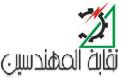 Subject: AutoCAD ( 2D)2002Jan. 1, 2004- Dec. 31, 2007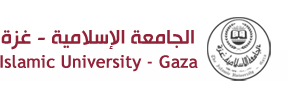 Palestinian Engineers AssociationSubject: Basic of Leadership & ManagementNov. 24, 2002- Jan. 16, 2003Community service & Continuing Education deanshipSubject: Test of English As a foreign Language ( TOEFL)Have a ADEWA electrical engineer certification 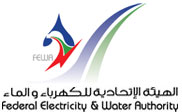 Have a FEWA  electrical engineer certificationHave a Civil Defense license as Fire alarm engineerUpon request